YILDIRIM BEYAZIT ÜNİVERSİTESİ – ÇUBUK RAYLI SİSTEM HATTI  (ETÜT – PROJE)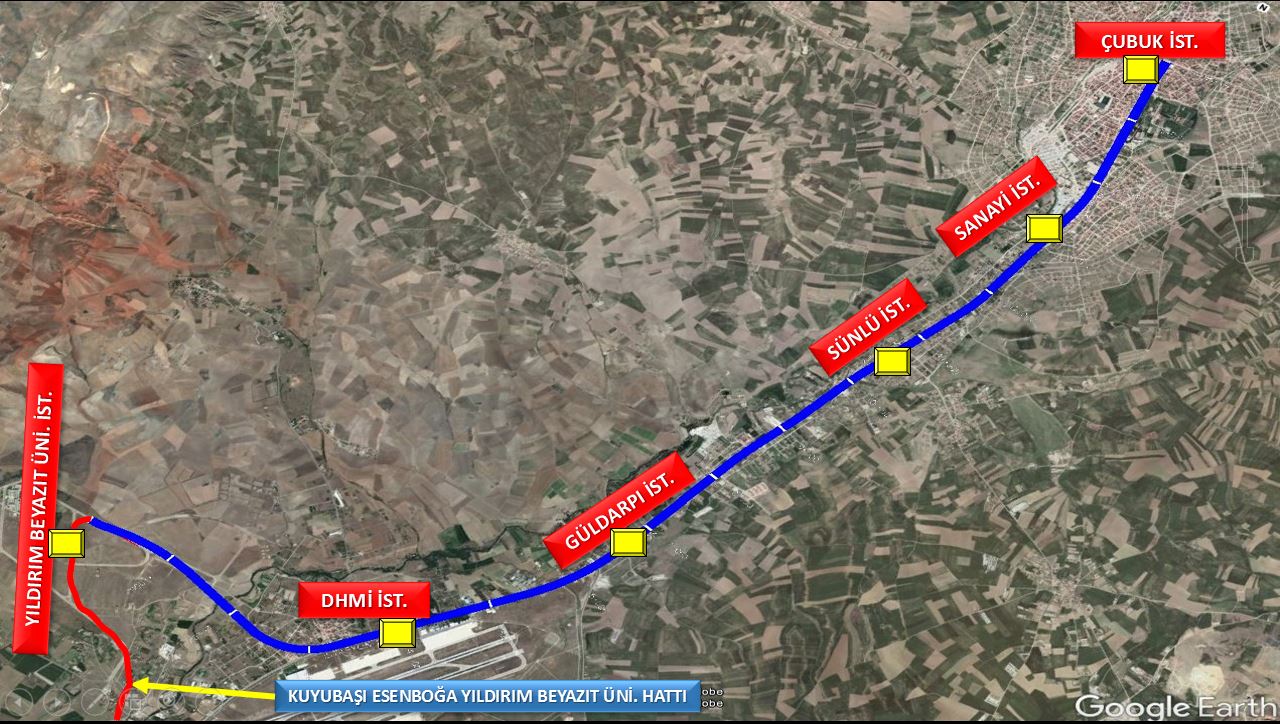 Başlama – Bitiş Tarihi		: 14.11.2018 -  13.11.2019Hat  Uzunluğu			: Yaklaşık 16 km.Öngörülen İstasyon  Sayısı	: 5 (DHMİ, Güldarpı, Sünlü, Sanayi, Çubuk Merkez)Tasarım  Hızı           	  	:  120  km/saat